Pupil’s Core Writing Targets Second level Name:………………………………………….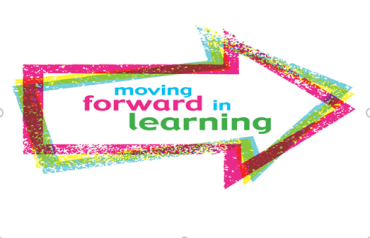 I cancreate texts regularly for a range of purposes and audiences selecting appropriate genre, form, structure and style spell all commonly used words correctly by applying spelling rules and strategies spell less commonly used words with accuracyconfidently and accurately use capital letters, full stops, commas, inverted commas, exclamation marks, question marks and/or apostrophes use sentences of different lengths and complexityensure sentences are grammatically accurate, nouns, verbs and tenses agreeaccurately use paragraphs to separate ideas/events use a wide variety of conjunctions/connectives to link ideas and join sentences, eg.furthermore, nonethelessproof read and edit writing accurately use linked, legible handwriting to present work attractively using correct forms of layout